الجمهورية الجزائرية الديمقراطية الشعبيةRépublique Algérienne Démocratique et PopulaireMinistère de l’Enseignement Supérieur                                                                                  وزارة التعليم العالي                                                                                 et de la Recherche Scientifique                                                                                                                     والبحث العلمي                                                                                                                                                                                                                              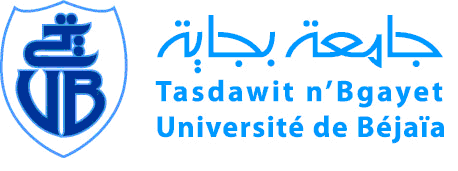 Université Abderrahmane Mira                                                                                  	جامعة عبد الرحمن ميرةBejaiaبجاية                                                                                                                                 CHANGEMENT D’INTITULE DU MEMOIRE ET/OU DE DIRECTEUR DU MEMOIRE(Année Universitaire….../……)Intitulé initial du sujet du mémoire: ……………………………………………………………….……………………………………………………………………………………………………………………………………………………………………………………………………………………Nouvel Intitulé du mémoire : ………………………………………………………………………..…………………………………………………………………………………………………………………………………………………………………………………………………………………….Préciser le motif de cette reformulation : ………………………………………………………….………………………………………………………………………………………………………….…………………………………………………………………………………………………………………………………………………………………………………………………………………….Nom et Prénom du Directeur du mémoire :Grade/Lieu d’exercice :……………………………………………………………………………… Emargement :Nom et Prénom du nouveau directeur du mémoire :……………………………………………..Grade/Lieu d’exercice :……………………………………………………………………………… Emargement :Préciser le motif du changement du directeur du mémoire: …………………………………….………………………………………………………………………………………………………………………………………………………………………………………………………………………………………………………………………………………………………………………………Etudiant (e)              Comité Scientifique du Département                Conseil Scientifique de Faculté                                                                                                          Vice Rectorat de la Formation Supérieure, De Troisième Cycle, l’Habilitation            Universitaire, La Recherche Scientifique et la Formation Supérieure de Post-Graduationنيابة مديرية الجامعة للتكوين العالي في الطور الثالث و التأهيل الجامعي والبحث العلمي و التكوين العالي فيما بعد التدرج